Directions for Insipre Login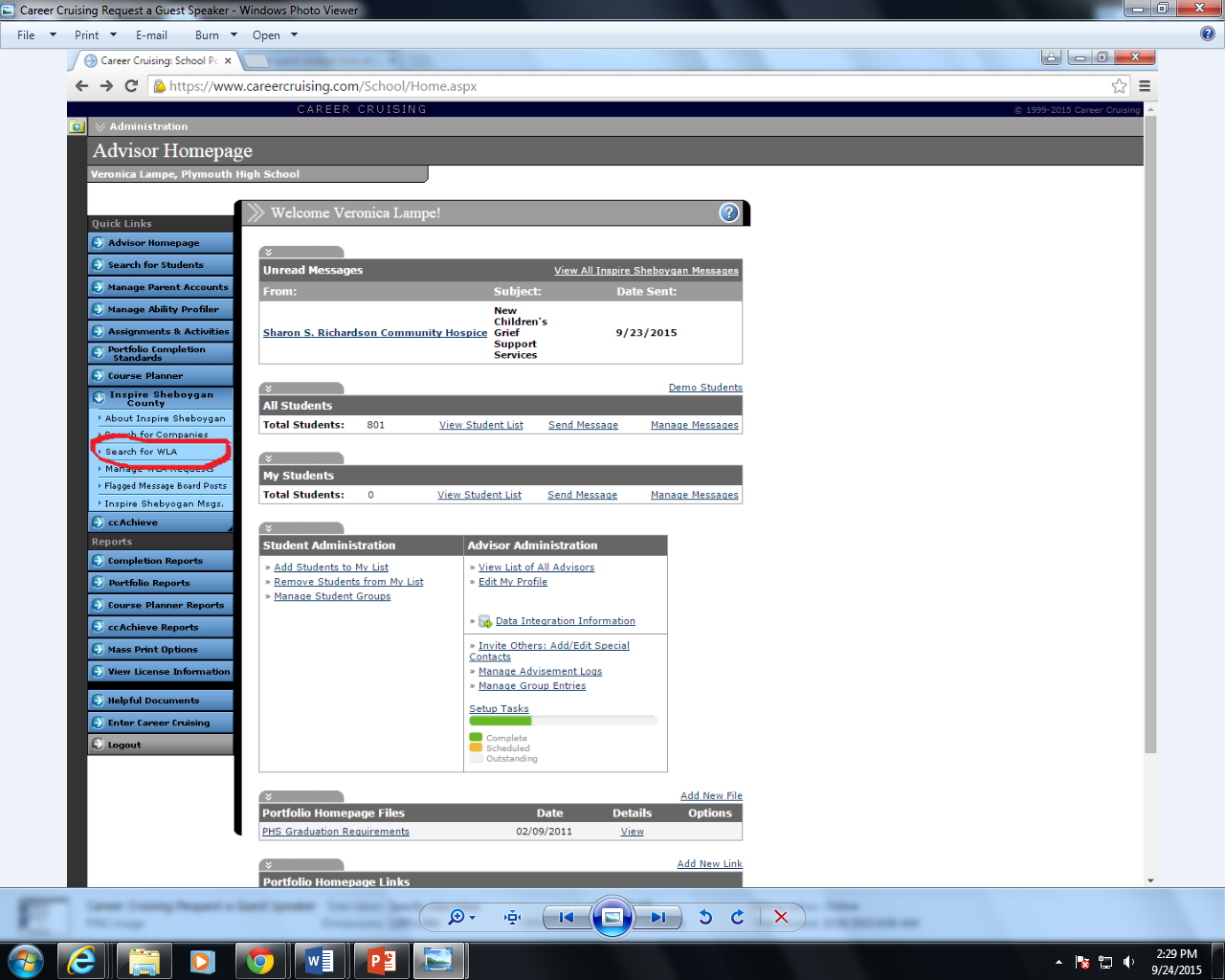 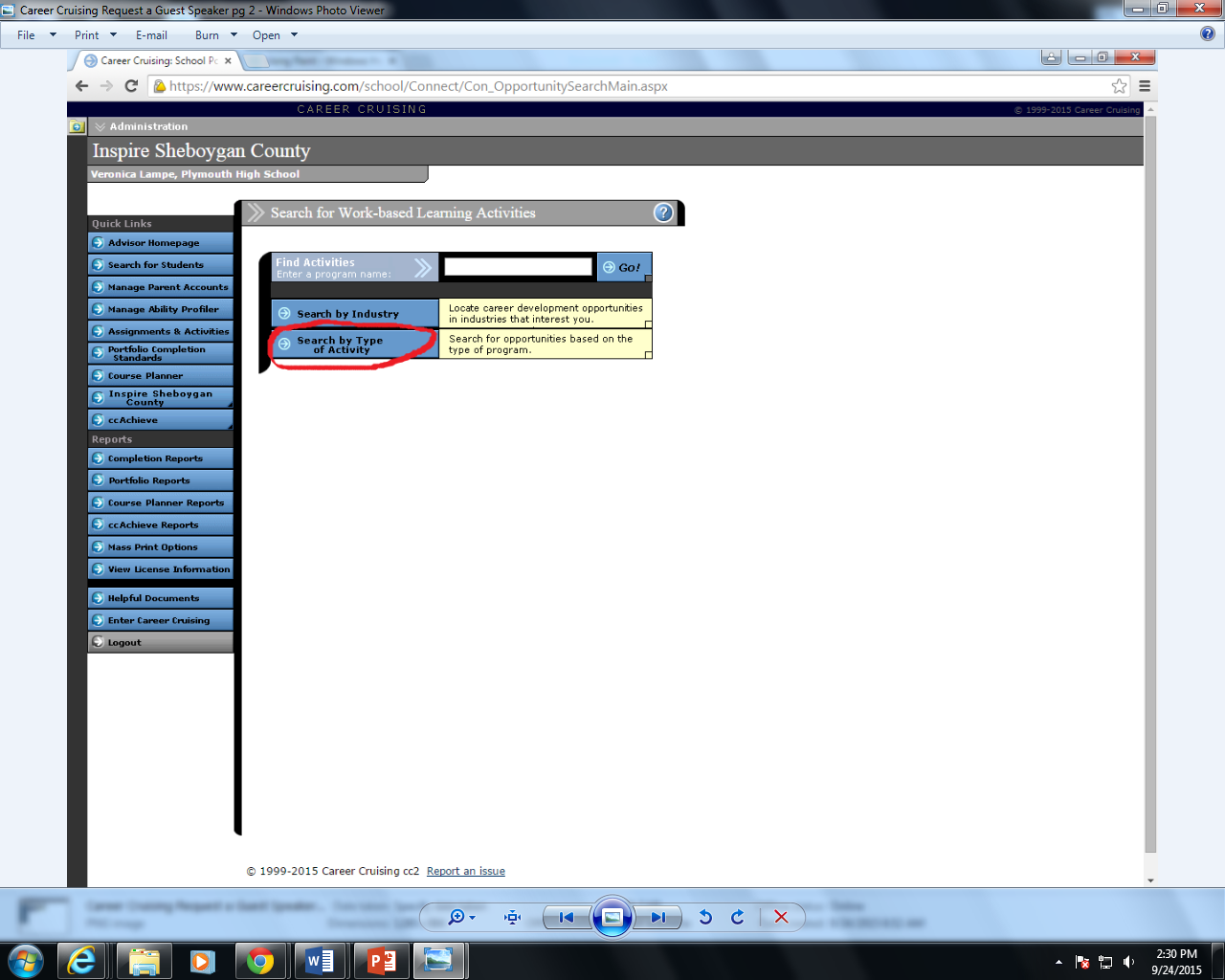 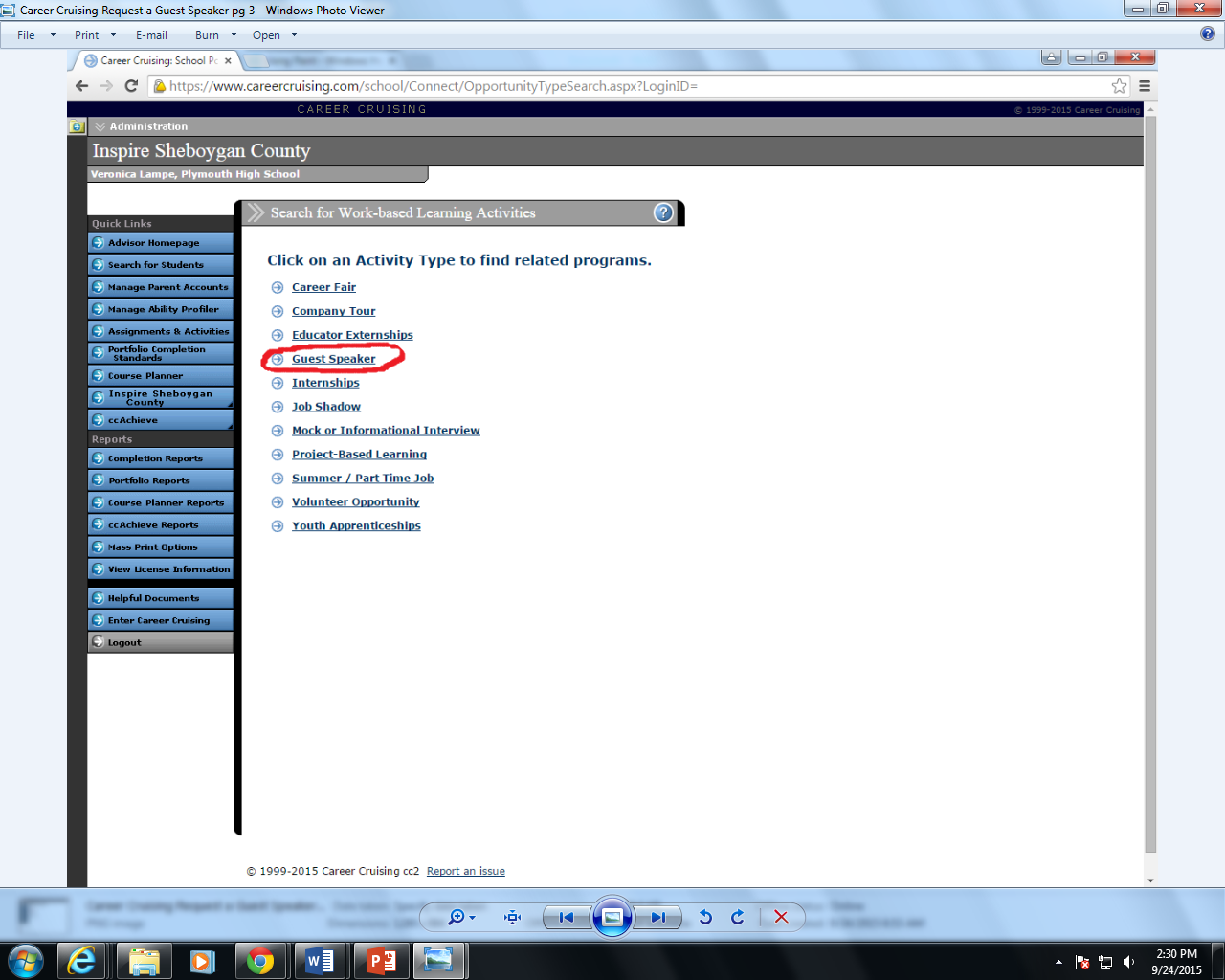 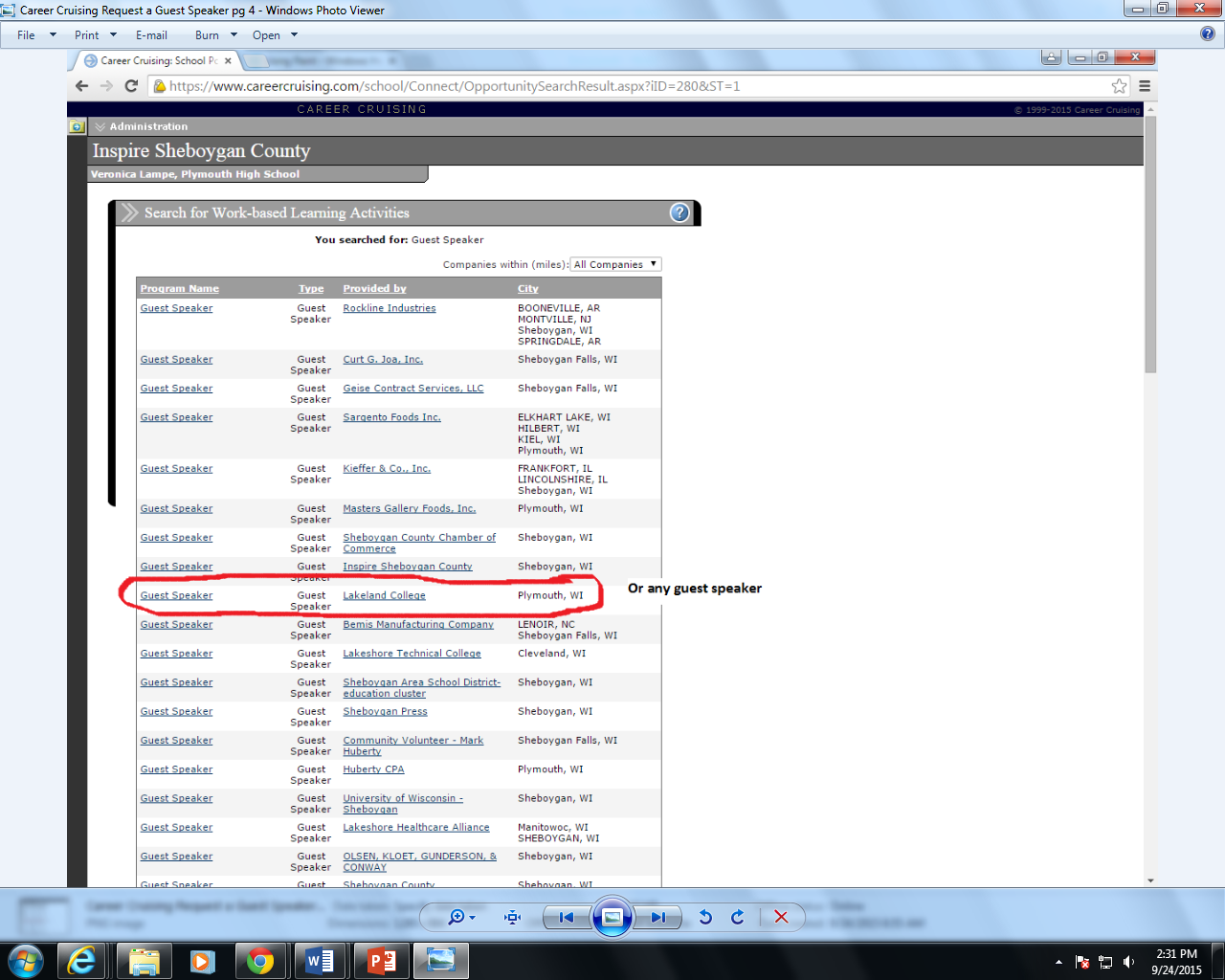 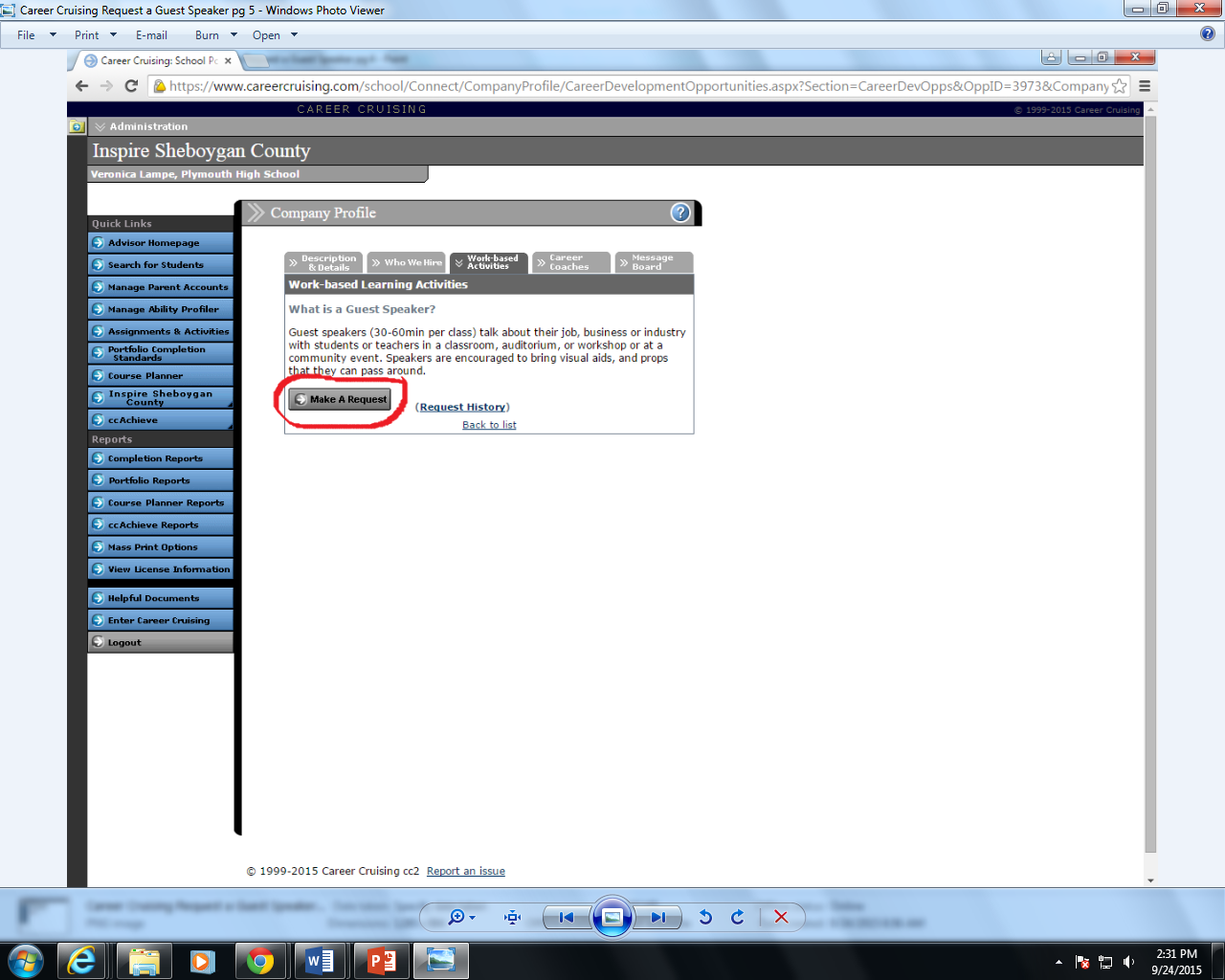 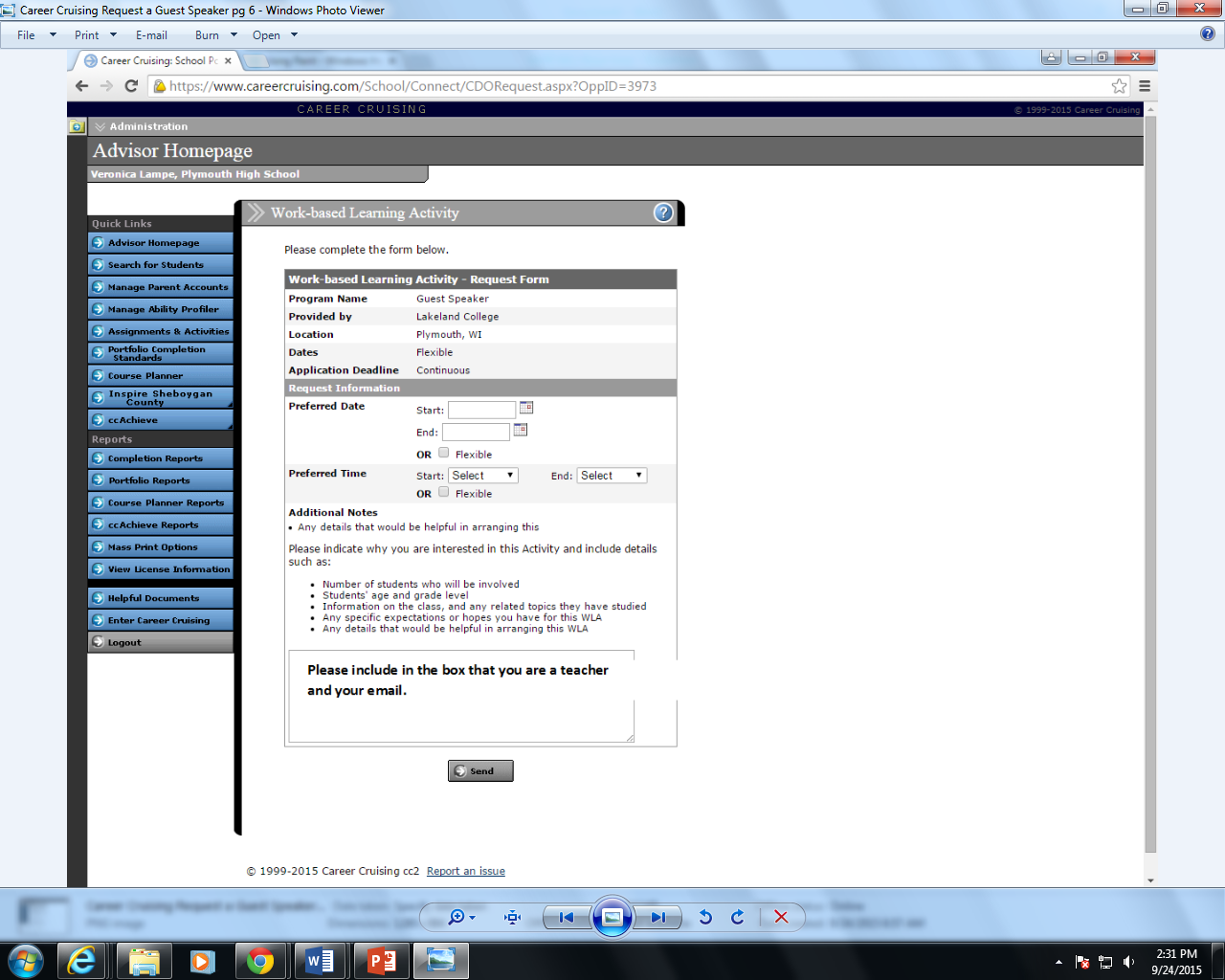 